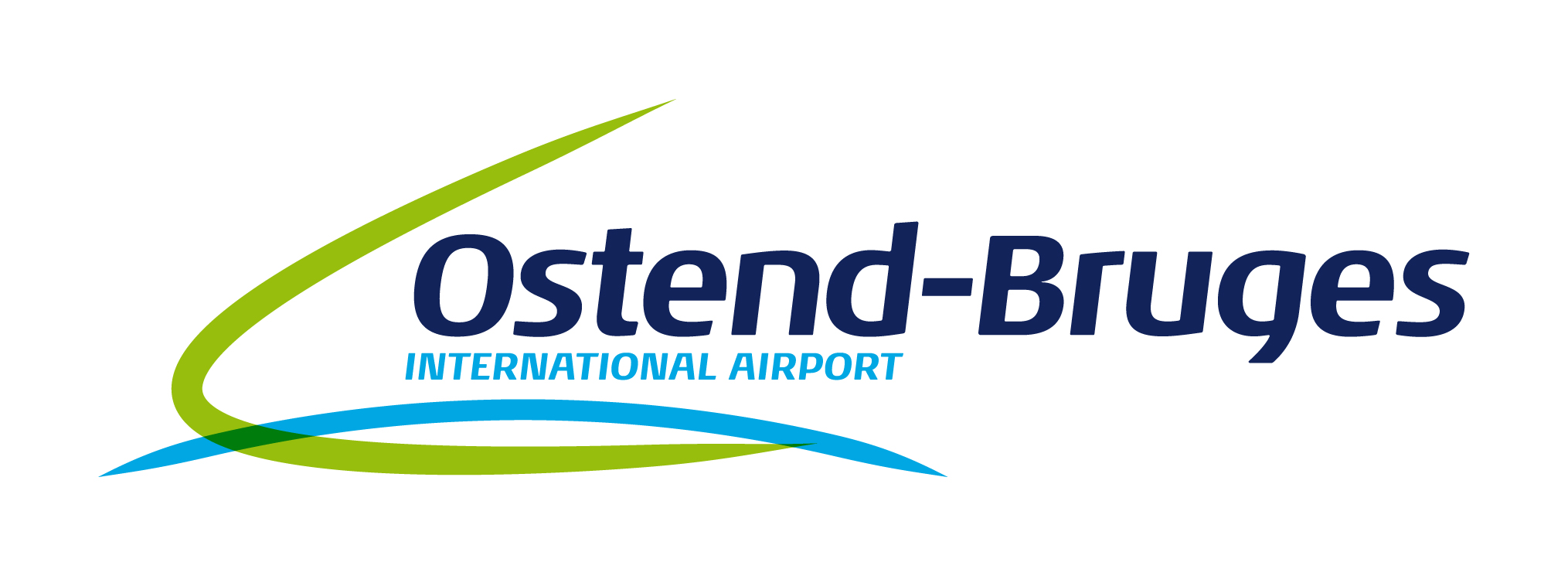  AIRPORT FEES FROM 29/10/20171. LANDING From 07:00 up to and included 21:59 LT 3.39 € per ton on MTOW  Minimum landing fee of 10.00 € for aircraft up to and including 6 tons MTOW.  Minimum landing fee of 100.00 € for aircraft with a MTOW of more than 6 tons. From 22:00 up to and included 06:59 LT 5.65 € per ton on MTOW  Minimum landing fee of 100.00 € for aircraft up to and including 6 tons MTOW.  Minimum landing fee of 580.00 € for aircraft with a MTOW of more than 6 tons. 2. TAKE-OFF From 07:00 up to and included 21:59 LT 3.39 € per ton on MTOW  Minimum take-off fee of 10.00 € for aircraft up to and including 6 tons MTOW.  Minimum take-off fee of 100.00 € for aircraft with a MTOW of more than 6 tons. From 22:00 up to and included 06:59 LT 5.65 € per ton on MTOW  Minimum take-off fee of 100.00 € for aircraft up to and including 6 tons MTOW.  Minimum take-off fee of 580.00 € for aircraft with a MTOW of more than 6 tons. 3. PARKING For aircraft up to and including 6 tons MTOW :  No charges for the first 6 hours ;  Thereafter, the parking charge is 3.08 € per ton and per 24 hours or part thereof with a minimum of 15.40 €. For aircraft with a MTOW of more than 6 tons :  no charges for the first 6 hours ;  from the 6th up to and including the 48th hour : the parking charge is 3.08 € per ton per day ; from the 3th up to and including the 7th day : the parking charge is 2.16 € per ton per day ;  from the 8th up to and including the 21st day : the parking charge is 4.31 € per ton per day;  from the 22nd up to and including the 28th day : the parking charge is 8.62€ per ton per day ;  from the 29th up to and including the 35th day : the parking charge is 10.78 € per ton per day ;  from the 36th day and every day thereafter : the parking charge is 21.56 € per ton per day with a minimum of 2,052.96 € per day. Based aircraft at Ostend airport: no charges for the first 24 hours.4. PASSENGERS DEPARTURE: 13.34 € per passenger TRANSIT: FREE of charge ARRIVAL: FREE of charge SECURITY: included PRM charge : The PRM charge (for the assistance of passengers with reduced mobility) of €0.45 applies to all departing passengers (originating, transfer and transit departing passengers (leaving the aircraft)). Crew on duty and children under 2 years are exempted5. INCENTIVESLEM Oostende – Brugge NV offers a series of incentives to encourage users to develop their services at Ostend – Bruges International Airport.The new destination scheme for passenger operations is: First year :50% rebate on landing & take-off fees50% rebate on passenger feesSecond year25% rebate on landing & take-off fees25% rebate on passenger fees6. GROUND HANDLING FEEThe ground handling fee exists of a  yearly fixed fee of €3.079.44 and  €0.36 per ton per MTOW ( per turnaround). This fee is invoiced to the handling companies All airport fees are subject to a yearly indexation.viz. the index of consumer prices for the month of January in the year 2016 ( base 2013)For further information, Please contact the navigation department on tel. +32 59 551 413 or navigation @ost.aero.